AGENDA FOR AUPA’S BOARD MEETING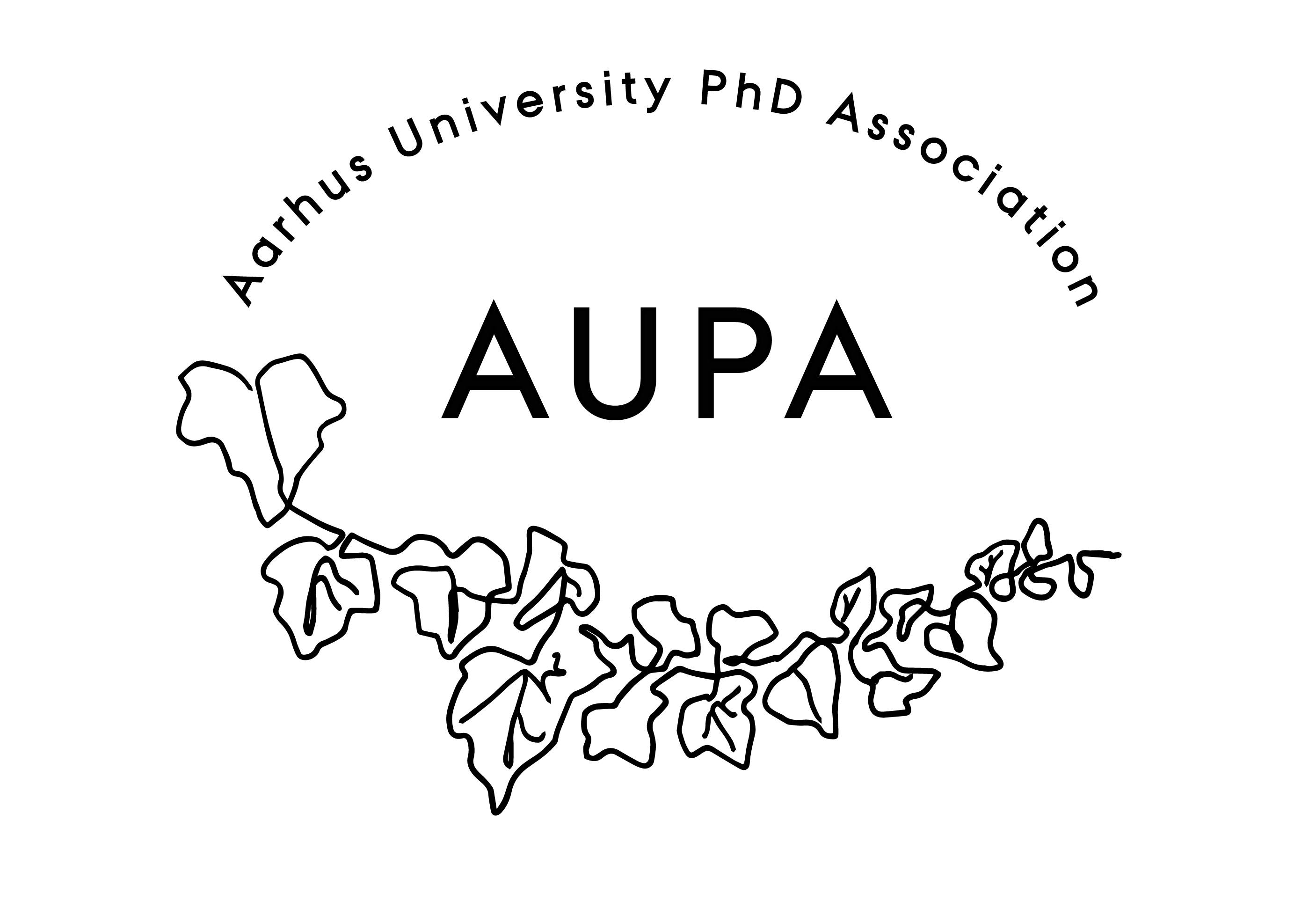 TIME: 28th of February 5-6 pmLOCATION: 5220 - 214Attendees: ABSENT WITH APOLOGY: Welcome FormalitiesElection of chairmanCan this this agenda be approved? Approval of minutes from the last meeting (available via Teams) Update on intro-days at faculties?Career day (25th of April 2-6 pm) General Assembly (11th of March 4-6 pm)Format AgendaNew statutesNew board positions (who will continue in the board?)Communication strategy Responsibilities (who’s doing what)Status from the strategy group: Meeting with the PhD School Leader GroupMalene’s contact with administrations across faculties for newletterTopic for discussion: Working Hours strategy for discussion w. Ph.D. school leaders?Gathering case data via registering? Status from the events group: Joint event with the Junior Researcher AssociationNewsPAND HAMUJunior Researcher Association Emails
Deciding on the date for the next board meeting = week 11-12 (from 12th to 22nd of March) (student assistant make a Doodle) Any other business?Future meeting focus: Groups: Strategy group: Events group: 